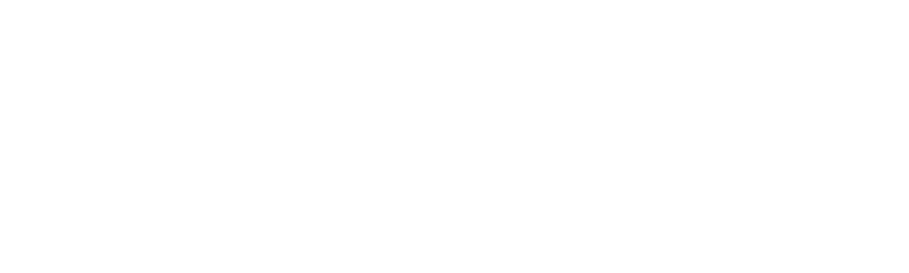 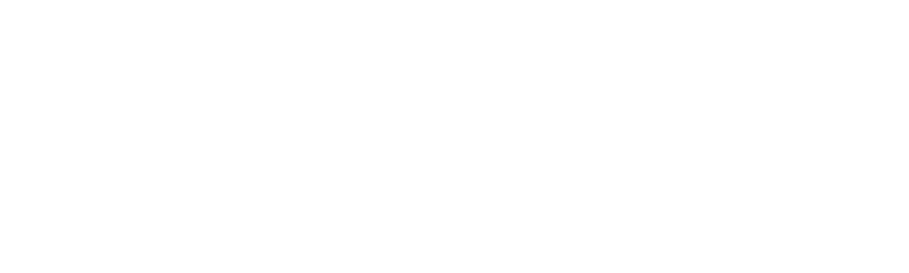 Online Membership APplicationGeneral information about the Online Membership Application:Prospective members can access the form at:https://new-member-connect.premierinc.com/public/joinus/adventisthealth The online form offers 2 paths of actions to prospective members:request to be contacted by a representative.enroll online How to Complete the Online Membership Application Next Steps after Online Membership Application CompletionPATH 1: Request Contact from a representativePATH 1: Request Contact from a representative1.Open the Online enrollment form.2. Fill in the demographic information on the New Member FormFirst NameLast Name SuffixTitleClass of Trade (Use the Healthcare and Non-Healthcare hyperlinks for definitions)Organization Name Phone Number Business Address Line 1Business Address Line 2City StateZip CodeEmail AddressConfirm Email Address3.Choose Yes or No if you were helped by a supplier.If you choose yes, provide answers to the following additional fields, which will appear:Supplier NameContact First NameContact Last Name Contact Email AddressContact Phone4Click on I want to be contacted by Adventist Health.PATH 2: Enroll onlinePATH 2: Enroll online1.Open the Online enrollment form.2. Fill in the demographic information on the New Member FormFirst NameLast Name SuffixTitleClass of Trade (Use the Healthcare and Non-Healthcare hyperlinks for definitions)Organization Name Phone Number Business Address Line 1Business Address Line 2City StateZip CodeEmail AddressConfirm Email Address3Click on I’m ready to start membership registration.4Select a GPO Start Date by clicking on the Calendar Icon. (Defaults to the day you are completing the online form.) 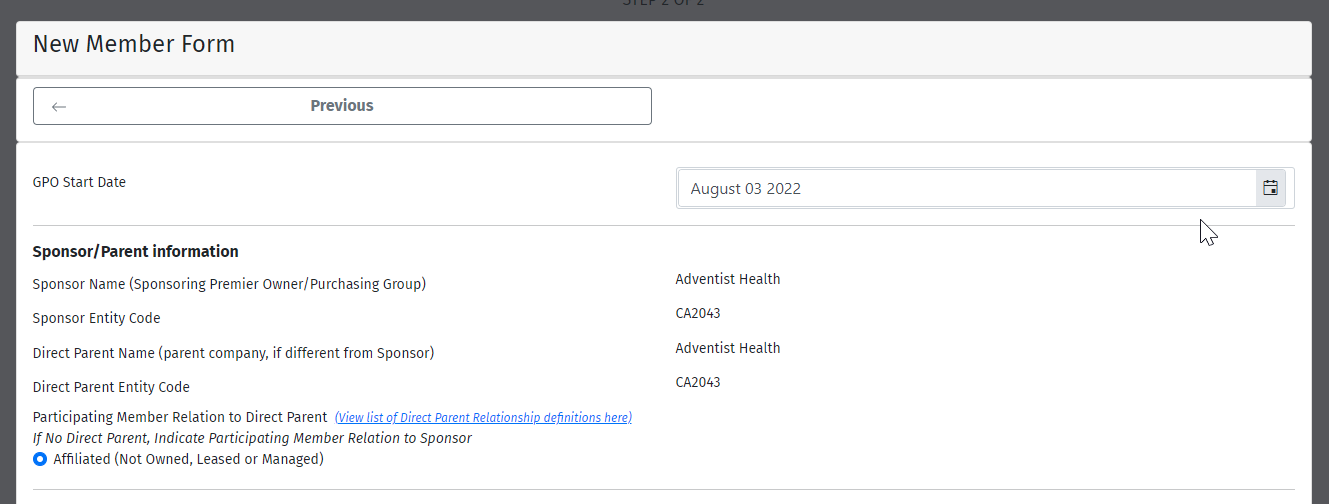 5Enter unique identifiers. 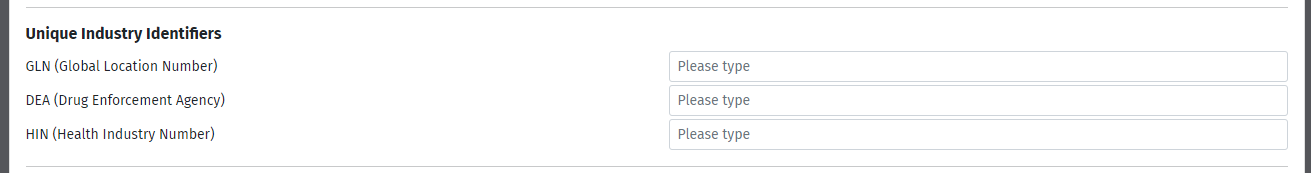 6Enter any additional contacts. (if applicable)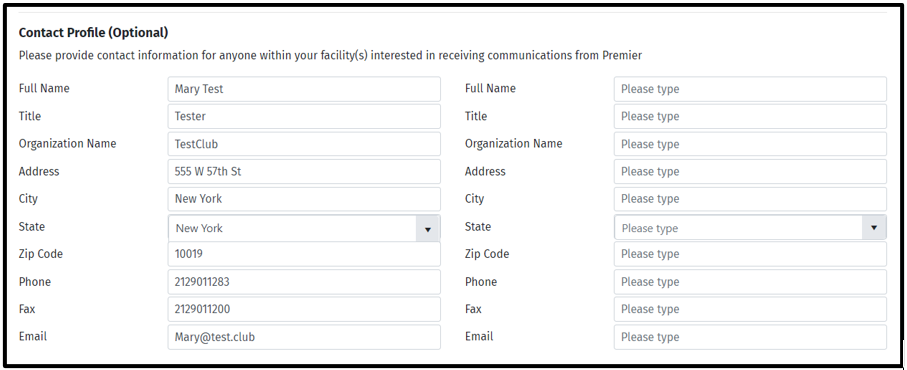 7For prospective members enrolling multiple locations:Download and Complete the excel spreadsheet template. Once the excel spreadsheet is saved, click on Select Files and click on the saved file.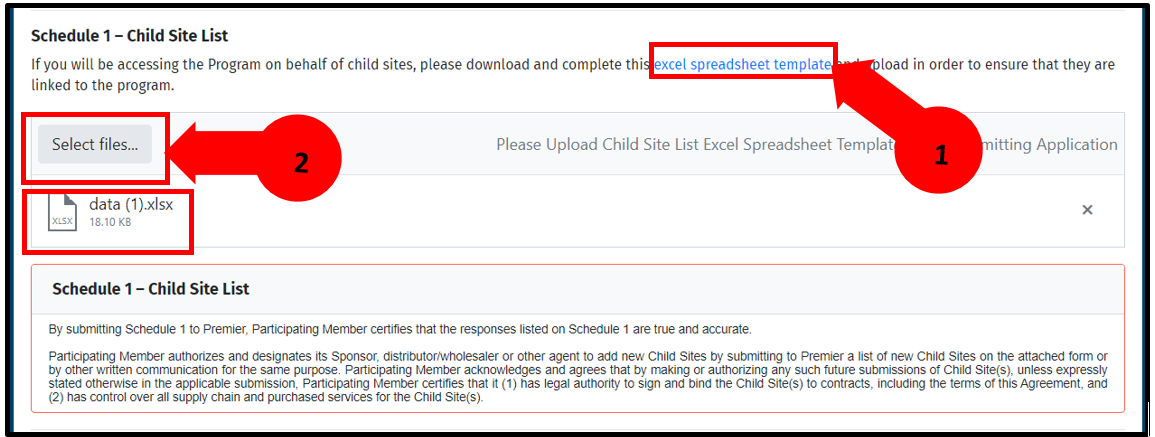 8Read and Accept the Terms and Conditions Note: The exhibits forms are based on the class of trade that is selected. Some Classes of Trade require additional exhibits. Example: Exhibits B is required for Pharmacy Line of Business.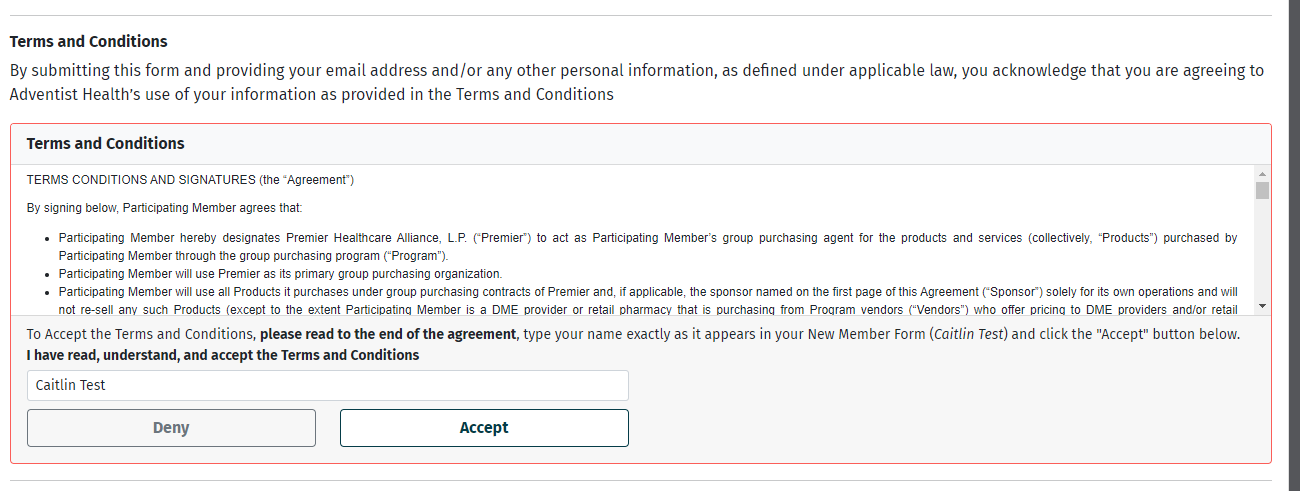 9Click on Submit my completed New Member application. 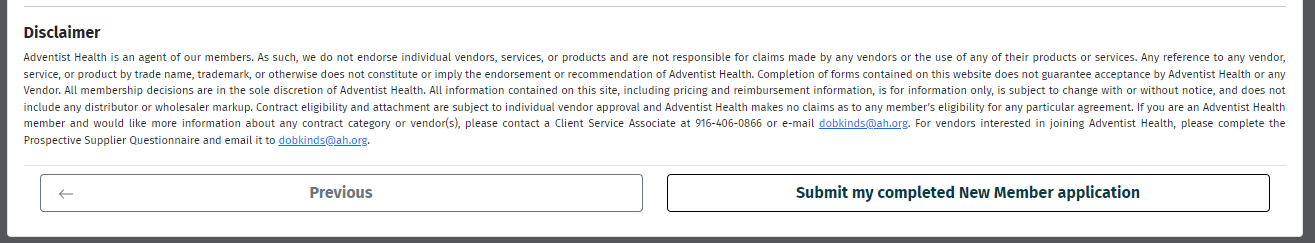 PATH 1: Request Contact from Adventist HealthWhen the form is completed:a group email is sent advising the team of the new prospecta prospects record is created in Premier’s systemsThe user sees a splash page confirming submission PATH 2: Enroll onlineWhen the forms are completed:The Premier membership team gets an email containing all the details including a copy of the membership paperworka prospect record is created in Premier’s systemsThe users sees a splash page confirming submission